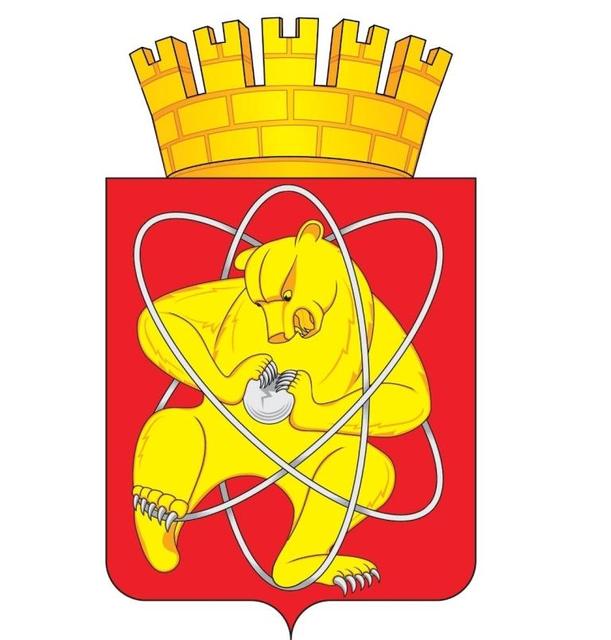 Городской округ «Закрытое административно – территориальное образование Железногорск Красноярского края»АДМИНИСТРАЦИЯ ЗАТО г. ЖЕЛЕЗНОГОРСКПОСТАНОВЛЕНИЕ   20.06.2024                                                                                              1098г. ЖелезногорскО внесении изменений в постановление Администрации ЗАТО г. Железногорск 
от 27.06.2019 № 1309 «Об утверждении порядка разработки прогноза социально-экономического развития ЗАТО Железногорск на среднесрочный период»В соответствии с Бюджетным кодексом Российской Федерации, законами Красноярского края от 24.12.2015 № 9-4112 «О стратегическом планировании в Красноярском крае», от 18.12.2008 № 7-2617 «О бюджетном процессе в Красноярском крае», постановлением Правительства Красноярского края от 06.04.2010 № 164-п «О порядке составления проекта закона Красноярского края о краевом бюджете на очередной финансовый год и плановый период», решением Совета депутатов ЗАТО г. Железногорск от 20.07.2010 № 6-35Р «Об утверждении Положения "О бюджетном процессе в ЗАТО Железногорск"», постановлением Администрации ЗАТО г. Железногорск от 19.05.2010 № 784 «Об утверждении Порядка составления проекта бюджета ЗАТО Железногорск на очередной финансовый год и плановый период», руководствуясь Уставом ЗАТО Железногорск, в целях своевременного и качественного формирования прогноза социально-экономического развития ЗАТО Железногорск на среднесрочный период,ПОСТАНОВЛЯЮ:	1. Внести в приложение к Постановлению Администрации ЗАТО 
г. Железногорск от 27.06.2019 № 1309 «Об утверждении порядка разработки прогноза социально-экономического развития ЗАТО Железногорск на среднесрочный период» следующие изменения:1.1. Приложение к Порядку разработки прогноза социально-экономического развития ЗАТО Железногорск на среднесрочный период изложить в новой редакции, согласно приложению к настоящему Постановлению.2. Отделу управления проектами и документационного, организационного обеспечения деятельности Администрации ЗАТО г. Железногорск 
(В.Г. Винокурова) довести настоящее постановление до всеобщего сведения через газету «Город и горожане».3. Отделу общественных связей Администрации ЗАТО г. Железногорск
(И.С. Архипова) разместить настоящее постановление на официальном сайте Администрации ЗАТО г. Железногорск в информационно-телекоммуникационной сети «Интернет».4. Контроль над исполнением настоящего постановления возложить на первого заместителя Главы ЗАТО г. Железногорск по стратегическому планированию, экономическому развитию и финансам Т.В. Голдыреву.5. Настоящее постановление вступает в силу после его официального опубликования.Исполняющий обязанностиГлавы ЗАТО г. Железногорск						          Р.И. ВычужанинПриложение к постановлениюАдминистрации ЗАТО г. Железногорскот 20.06.2024 №  1098Приложение к порядку разработки прогноза социально-экономического развития ЗАТО Железногорск на среднесрочный периодУполномоченные отраслевые (функциональные) органы, структурные подразделения Администрации ЗАТО г. Железногорск, ответственные за разработку прогноза социально-экономического развития ЗАТО Железногорск на среднесрочный период№ пп№ раздела (подраздела, показателя)*Наименование раздела (подраздела, показателя)№ приложения*Уполномоченные (ответственные исполнители) отраслевые (функциональные) органы, структурные подразделения№ пп№ раздела (подраздела, показателя)*Наименование раздела (подраздела, показателя)№ приложения*Уполномоченные (ответственные исполнители) отраслевые (функциональные) органы, структурные подразделения1234511Территория1Управление градостроительства25Население 2Управление экономики и планирования36Рынок труда3, 4, 5Управление экономики и планирования48Производство товаров и услуг7, 8, 9.1Управление экономики и планирования59Сельское, лесное хозяйство, охота, рыболовство и рыбоводство, кроме подразделов: Земли сельскохозяйственного назначения (9.68.1-9.71.1.1); Лесоводство и лесозаготовки (9.82-9.85.2)9.2Управление экономики и планирования69.68.1-9.71.1.1.Подраздел: Земли сельскохозяйственного назначения (9.68.1-9.71.1.1)Управление градостроительства79.82-9.85.2Подраздел: Лесоводство и лесозаготовки (9.82-9.85.2)10 (в части лесных ресурсов)Управление городского хозяйства810Деятельность субъектов малого и среднего предпринимательства 12.1, 12.2, 12.3Управление экономики и планирования911Инвестиции 23.1, 23.2, 23.3Управление экономики и планирования1012Строительство (кроме п. 12.5.1.2, 12.6.1.1)13 **Управление градостроительства1112.5.1.2Объем строительно-монтажных работ, выполненных подрядным способом по полному кругу организацийУправление экономики и планирования1212.6.1.1Темп роста объема строительно-монтажных работ, выполненных подрядным способом по полному кругу организаций, в сопоставимых ценах, к соответствующему периоду предыдущего годаУправление экономики и планирования1313Финансовый результат деятельности организаций (кроме п. 13.5)Управление экономики и планирования1413.5Налогооблагаемая база для исчисления налога на прибыль Финансовое управление1614.37.8Расходы консолидированного бюджета на региональные и муниципальные программы поддержки малого и среднего предпринимательстваУправление экономики и планирования1714.45Расходы консолидированного бюджета на развитие и поддержку субъектов малого и среднего предпринимательства в расчете на одну малую и среднюю организациюУправление экономики и планирования1814.46Расходы консолидированного бюджета на развитие и поддержку субъектов малого и среднего предпринимательства в расчете на 1 человека населенияУправление экономики и планирования1916Основные фонды коммерческих и некоммерческих организаций (без субъектов малого предпринимательства) (кроме п. 16.10, 16.10.1, 16.19)Управление экономики и планирования2016.10Среднегодовая стоимость имущества признаваемого объектом налогообложения Финансовое управление2116.10.1Среднегодовая стоимость необлагаемого налогом имущества (подлежащего освобождению от налогообложения) Финансовое управление2216.19Среднегодовая стоимость имущества, подлежащая налогообложению Финансовое управление2318Коммунальное хозяйство15, 16, 17, 18, 19Управление городского хозяйства2419.1-19.65.1Жилищный фонд, жилищные условия населения, реформа в жилищно-коммунальном хозяйстве, кроме подраздела: Основные показатели реформы в жилищно-коммунальном хозяйстве.Управление градостроительства2519.78-19.104.2Подраздел: Основные показатели реформы в жилищно-коммунальном хозяйстве Управление экономики и планирования 2619.110 – 19.113.2Подраздел: Основные показатели реформы в жилищно-коммунальном хозяйстве Управление городского хозяйства2720Транспорт24.1, 24.2, 24.3Управление городского хозяйства 2821Информация и связьУправление экономики и планирования2922Торговля, общественное питание Управление экономики и планирования3023Предоставление платных услуг населению26Управление экономики и планирования3125Образование, кроме подраздела: Опека и попечительство (25.127-25.127.4)13***, 21.3Социальный отдел3225.127-25.127.4Подраздел: Опека и попечительствоОтдел по делам семьи и детства3321.5Управление экономики и планирования3427Физическая культура и спорт 21.1Социальный отдел3528Культура, отдых и досуг, кроме подраздела: Строительство объектов культуры и искусства (28.104-28.104.5)13***, 21.2, 21.4Социальный отдел3628.104-28.104.5Подраздел: Строительство объектов культуры и искусстваУправление градостроительства3833Уровень жизни Управление экономики и планирования3934Гидротехнические сооружения20Управление городского хозяйства4035Охрана окружающей среды10 (в части водных ресурсов)Управление городского хозяйства* Нумерация разделов (подразделов, показателей) и приложений приведена в соответствии с применяемой в автоматизированной информационной системе мониторинга муниципальных образований (АИС Регион МО).* Нумерация разделов (подразделов, показателей) и приложений приведена в соответствии с применяемой в автоматизированной информационной системе мониторинга муниципальных образований (АИС Регион МО).* Нумерация разделов (подразделов, показателей) и приложений приведена в соответствии с применяемой в автоматизированной информационной системе мониторинга муниципальных образований (АИС Регион МО).* Нумерация разделов (подразделов, показателей) и приложений приведена в соответствии с применяемой в автоматизированной информационной системе мониторинга муниципальных образований (АИС Регион МО).* Нумерация разделов (подразделов, показателей) и приложений приведена в соответствии с применяемой в автоматизированной информационной системе мониторинга муниципальных образований (АИС Регион МО).**  Формирование**  Формирование**  Формирование**  Формирование**  Формирование*** Согласование*** Согласование*** Согласование*** Согласование*** Согласование